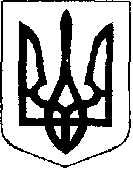 У К Р А Ї Н АЖовківська міська радаЛьвівського району Львівської області-а сесія VIІІ-го демократичного скликання	         РІШЕННЯвід                      2021 р.    № _______	м. ЖовкваПро надання дозволу на розробку  детального плану території земельної ділянки для обслуговування очисних споруд по вул. Сонячна, 21 в с. Воля-Висоцька Львівського (Жовківського) району Львівської області           Розглянувши лист директора КП ВВ КГ «Витязь» Скоропада Г.В. номер   02-09/1559 від 10.06.2021 року, та долучені документи,  керуючись  ст. 12, 39 Земельного Кодексу України, ст. 19, 24 Закону України «Про регулювання містобудівної діяльності», ст. 26 Закону України «Про місцеве самоврядування в Україні», враховуючи висновок постійної комісії з питань земельних відносин, земельного кадастру, планування території, будівництва, архітектури, охорони пам’яток, історичного середовища, природокористування та охорони довкілля, Жовківська міська радаВ И Р І Ш И Л А:1.  Надати дозвіл КП ВВ КГ «Витязь» на розробку  детального плану території земельної ділянки для обслуговування очисних споруд по вул. Сонячна, 21 в с. Воля-Висоцька Львівського (Жовківського) району Львівської області.2.   Виконкому міської ради виступити замовником  детального плану території земельної ділянки для обслуговування очисних споруд по вул. Сонячна, 21 в  с. Воля-Висоцька Львівського (Жовківського) району Львівської області.3.  Контроль за виконанням рішення покласти на постійну комісію з питань земельних відносин, земельного кадастру, планування території, будівництва, архітектури, охорони пам’яток, історичного середовища, природокористування та охорони довкілля (Креховець З.М.).Міський голова						Олег ВОЛЬСЬКИЙ 